PENGARUH MANAJEMEN SUMBER DAYA MANUSIA TERHADAP PENGELOLAAN DAN PENATAAN ARSIP INAKTIF DI DINAS PEMBERDAYAAN MASYARAKAT DAN DESA POVINSI JAWA BARATSKRIPSI
Diajukan untuk memenuhi syarat dalam menempuh ujian sidang sarjana program strata satu (S1) pada Jurusan Ilmu Administrasi NegaraOleh :NOVI INDRAWATINPM : 132010094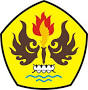 FAKULTAS ILMU SOSIAL DAN ILMU POLITIKUNIVERSITAS PASUNDANBANDUNG2017